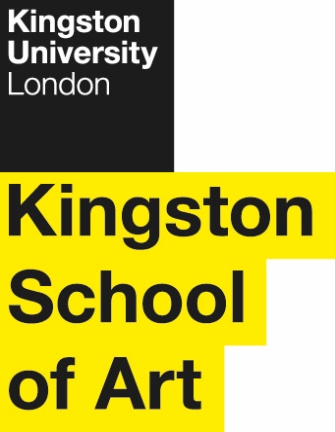 Programme SpecificationTitle of Course: 	MMus in the Production of Popular MusicDate Specification Produced: 	September 2012Date Specification Last Revised: 	July 2020This Programme Specification is designed for prospective students, current students, academic staff and employers.  It provides a concise summary of the main features of the programme and the intended learning outcomes that a typical student might reasonably be expected to achieve and demonstrate if they take full advantage of the learning opportunities that are provided.  More detailed information on the teaching, learning and assessment methods, learning outcomes and content of each module can be found in the Course Handbook on Canvas and in individual Module Descriptors.SECTION 1:	GENERAL INFORMATIONSECTION2: THE PROGRAMMEProgramme IntroductionThe MA/MMus in Music was established in 1994 and has produced well over two hundred graduates, many of whom are leaders in the fields of popular music, composition, performance and music education.  Students from the UK and overseas are attracted by the breadth of the programme, by the excellent accommodation and facilities provided within the Coombehurst complex and by the wide-ranging expertise of the Music staff. In addition to taking a core module (Researching Music) followed by all MA/MMus students which teaches research skills and present topics of current interest within music, students take two core modules concerned with the production of popular music, each of which has a distinctive focus.  Together they cover recording techniques, the composition and production of popular music and its marketing.  Students also choose one option from a range of modules associated with three main areas of study:  performance; composition (including composing for film and television) and music education plus some level 6 modules.The variety of skills and knowledge offered across modules of the programme is reflected in the variety of forms of assessment employed.  The major project, undertaken under the guidance of a supervisor, involves an extended folio of recordings; work on the project is supported by seminars which teach project planning and development.Music at Kingston is part of the Department of Performing Arts: Music, Dance, and Drama within the School Arts, Culture and Communication.  Students can benefit from informal collaborations with students from these other areas.  The course includes an integrated work placement or placements, which enables students to further develop their professional skills and enhance their employability. From the start of the course, students will begin to work to secure (a) placement(s) suitable for their course and career, supported and advised by the Careers and Employability Services team and the Professional Placement Module Leader. Workshops are provided on CV creation, interview techniques and placement searching, with drop-in sessions to provide additional support. In order to take the Professional Placement module, students need to have arranged a placement, approved by the Course Leader, by the end the preceding teaching block. Students undertake the placement either before the final module or following the completion of the final module. During the placement students will be supervised (online) by a tutor who, if possible, will visit during the placement. Depending on the location of the placement, meetings might take place face-to-face or via video platforms. The placement module will make use of the Virtual Learning Environment (VLE) Canvas for communication and dissemination of information between students and staff as well as making online learning materials available. Students will be required to keep a critical diary of the tasks and duties undertaken during their placement, to provide a framework for a reflective essay and work placement report, which is submitted for assessment at the end of the placement. They will also assemble and collate samples of work and evidence of achievement produced during their placement which will also be submitted for assessment. Placement providers will be asked to appraise the students’ work and this feedback will be made available to the student. The placement module will be assessed on a pass/fail basis.This integrated placement(s) provides students with a valuable opportunity to apply and develop their knowledge and skills in a professional working environment, enabling them to deepen their knowledge of the industry, develop their self-confidence, and strengthen their CV. Students undertaking placement activities are in a stronger position to gain the skills and experience which are valued by employers.Aims of the ProgrammeTo provide a coherent but flexible two-year part-time or one-year full-time Master’s programme for popular music producers/composers, which will develop their musical and critical skills and knowledge, to a level beyond that of first degree study.To stimulate an inquiring mind and encourage initiative, creativity, critical evaluation and independence of thought which will allow the students to continue to develop their musical expertise and knowledge after they have graduated.To develop a systematic understanding of relevant musical knowledge, and a critical awareness of contemporary issues which is at, or informed by, the forefront of the discipline of music scholarship or professional practice/performance.To provide a postgraduate programme which addresses the changing demands of popular music composition and production, and which deals with the creation of popular music alongside its cultural and business contexts.The 2-year programme with integrated placement(s) also provides students with an opportunity to enhance their professional skills, preparing them for higher levels of employment, further study and lifelong learningIntended Learning OutcomesThe programme outcomes are referenced to the QAA subject benchmarks for Music (UG), the Master’s Degree Characteristics (2020), the Frameworks for Higher Education Qualifications of UK Degree-Awarding Bodies (2014 and relate to the typical student.  The programme provides opportunities for students to develop and demonstrate knowledge and understanding, skills and other attributes in the following areas.  In addition to the programme learning outcomes identified overleaf, the programme of study defined in this programme specification will allow students to develop a range of Key Skills as follows:Entry RequirementsThe minimum entry qualifications for the programme are:A good honours degree in music or another relevant subject. Where an applicant can produce evidence of relevant experiential learning (e.g., work as a professional performer, composer, producer), it may be possible to consider in lieu of a music degree a good honours degree in a subject other than music or advanced study in a conservatoire which has not led to a degreeApplicants will also need to demonstrate a high level of compositional ability in popular music and technical knowledge through the submission of a folio of work (three contrasting produced popular music works on CD).A minimum IELTS score of 6.5, TOEFL 88 (iBT) or equivalent is required for those for whom English is not their first language.It may be necessary to get DBS clearance if the student chooses one of the music education modules as an option.Programme StructureThis programme is offered in full-time, part-time and ‘with Professional Placement’ mode, and leads to the award of MMus in the Production of Popular Music.  Entry is at level 7 with honours degree or equivalent qualifications (See section D).  Transfer from a similar programme is possible with passes in comparable level 7 modules – but is at the discretion of the course team.  Intake is normally in September. E1.	Professional and Statutory Regulatory BodiesNoneE2.	Work-based learningWork placement is an integral part of the 2-year programme and students will receive support from the award-winning Careers and Employability Services team.While it is the responsibility of individual students to secure appropriate placements, the Careers and Employability Services team offer each student support at all stages of the application process, including writing CVs, completing application forms, participating in mock interviews, assessment centre activities and psychometric tests. Sourcing and applying for placement(s) give students the opportunity to experience a competitive job application process.The experience of the work placement period enables students to apply their learning in the professional work environment, to reflect upon their own personal experience of working in an applied setting, to focus on aspects of this experience that they can clearly relate to their prior learning, and to evaluate the relationships between academic skills and employers’ expectations. Students will be assessed during and at the end of this period, through a portfolio of work, which will be marked as pass/fail. E3.	Outline Programme StructureThe programme is made up of four modules each worth 30 credit points and the Major Project which is 60 credits.  Part time students take 3 X 30 credit core modules in year1 and 1 X 30 credit optional module and the Major Project (60 credits) in their second year.    All students will be provided with the University regulations. Full details of each module will be provided in module descriptors and student module guides. Students on the 2-year programme (with integrated placement) must complete all modules except the final ‘capstone project’ module, by the end of TB2, and then work in their placement(s) for a maximum of 12 months.  The student should confirm that their placement opportunity is available by the end of May, and the course team will confirm whether this is acceptable within two weeks. Students on placement(s) must complete a portfolio assessment which includes a reflection on how they have applied the skills they have developed during the previous year, within a professional working environment. A comprehensive list of all possible options is provided here. The option list in any given year will be carefully constructed to ensure that the course curriculum is coherent, enabling students to achieve the programme learning outcomes via their chosen selection of modules.Students exiting the programme with 60 credits are eligible for the award of PG Certificate in Production of Popular Music.Students exiting the programme with 120 credits are eligible for the award of PG Diploma in Production of Popular Music.F. 	Principles of Teaching Learning and Assessment Teaching and LearningThe teaching and learning strategies are designed to enable the students to enhance their skills, knowledge and understanding of popular music production by undertaking study in popular music composition, recording, music production and marketing within a popular music context. Students will also study a common core of research skills and select one optional module chosen from a wide range of music topics and /or closely related subjects. The learning experience will culminate in a substantial research project in the form of a CD or DVD of original compositions or cover versions. Tutor guidance will be provided to support module selection, to ensure a balanced programme. The philosophy of the learning and teaching strategy is based on the notion of the integration of theory and practice, with student participation central to course delivery. Students are encouraged to engage in debate, critique and to enhance their skills as independent learners through individual research. The main foci of the teaching are on the development of the students' research skills, creative approaches, practical studio skills and critical analytical tools, so that they can develop autonomy in their learning. In addition, students will be supported in the development of their own informed and original creative voice, through compositions, recording and studio production, informed by recent and current research as well as industry and artistic practices.Variety in learning and teaching methods is central to the delivery of the MMus Production of Popular Music at Kingston. Strategies include:Lectures and demonstrations;Seminars ;Guided laboratory work;Live recording and digital editing workshops;Workshops;Individual tutorials.Keynote lectures will be used to introduce topics and to disseminate key information, both theoretical and practical. These will be complemented by seminars where students will be involved in the discussion and critique of controversial issues, enabling them to clarify their understanding and engage with the material. Students will also be encouraged to undertake informal presentations which will enhance communication, analysis and synthesis skills, and prepare them for assessment. Guided laboratory, live recordings and digital editing workshops will be central to the delivery of the practical modules focussing on recording techniques and studio production, where hands-on, concrete experience is the key learning strategy. Students will, in addition, be supported in the enhancement of their compositional skills in workshops, through critiquing their own work and that of others. This process has the added benefit of offering continual formative feedback.On all the MMus production of Popular Music a high level of independent-guided study is expected of the students on both taught modules and the more research-based Major Project. This outcome, in the form of a CD or DVD of 15 minutes duration of original popular music compositions, or 30 minutes of cover versions, with a written critical commentary involves a high level of independent creative study by the student. In the Major Project students are allocated a specialist supervisor, who will support them through the implementation and write up of their project through seminars and individual tutorials. The composition specific seminars will address issues that are common to the cohort e.g. presentation and management, and progress reporting, where students will be expected to discuss and critically analyse their work. Individual tutorial will provide advice, for example, on the compositional process, critical self-evaluation, music technology skill and notational practices in popular music. The tutorials will be tailored to meet the individual needs of the student and will be arranged at times to meet the needs of both students and supervisor. A written record will be made by the supervisor, agreed by the student and a copy kept by both. The Major Project enables the student to specialise in popular music composition and production and to demonstrate originality. Students are expected to take responsibility for their own learning in terms of background research, practical preparation and analysis, and to work independently and self critically. In addition to face-to-face contact between students and teaching staff, a virtual learning environment (Canvas) will provide students with access to a range of materials for each module. These materials will typically include the module guide, lecture slides and handouts, audio-visual material and links to useful web-resources. Use of the collaborative tools offered by Canvas (e.g. discussion boards, blogs, wikis etc) will be encouraged to facilitate team-working and interactive problem-solving skills, to prepare for and follow up taught sessions and to prepare for assessment for Researching Music where online interaction with staff and other students will be an integral part of the assessment strategy. Canvas can be used from any networked personal computer in the University as well as from most personal computers connected to the Internet. AssessmentThe assessment strategies address the key aims of the programme: to develop students’ musical and critical skills and knowledge, to stimulate an inquiring mind and encourage initiative, creativity, critical evaluation and independence of thought, to develop a systematic understanding of relevant musical knowledge, and a critical awareness of contemporary issues in music, to provide knowledge of research practices in music and to enable students to undertake a substantial individual research project. The strategies are also designed to facilitate the acquisition of transferable skills that will enhance the students’ employability in a range of sectors, and to enable students to proceed to research degrees.  Assessment is by coursework. A wide variety of summative assessment strategies will be used which have been selected to match the diversity of the learning outcomes to be tested and the nature of the work to be assessed.  The tasks have been designed to offer a set of stimulating challenges, many of which reflect demands likely to be imposed on students in the workplace. Alongside the summative assessment there will be many opportunities for students to receive formative feedback from their tutors through seminar discussions, informal presentations, composition, performance and studio-based workshops and group and one-to-one tutorials.In summary, the nature of the assessment of the course will utilise a combination of:Annotated bibliography;Contributions to academic debate on Canvas;Critique /Critical review;Essay;Performance;Portfolio of Compositions / Recordings;Position paper;Practical project: planning, implementation and evaluation;Presentation;Recording Project (proposal, documentation and recordings);Research paper.Written and oral presentations are central to the assessment strategy. Through these modes of assessment students demonstrate the ability to undertake independent reading and research, to analyse, critique, challenge and synthesise ideas, to offer a personal viewpoint and to communicate with competence and clarity to the audience.On the MMus Production of Popular Music a high level of independent-guided study is expected of the students on both taught modules and the more research-based Major Project. This outcome, in the form of a CD or DVD of 15 minutes duration of original compositions, or 30 minutes of cover versions, with a written commentary involves a high level of independent creative study by the student. In the Major Project students are allocated a specialist supervisor, who will support them through the implementation and commentary of their project through seminars and individual tutorials. The composition specific seminars will address issues that are common to the cohort e.g. presentation and management, and progress reporting, where students will be expected to discuss and critically analyse their work. Individual tutorials will provide advice, for example, on the compositional process, critical self-evaluation, music technology skills and notational practices in popular music. The tutorials will be tailored to meet the individual needs of the student and will be arranged at times to meet the needs of both students and supervisor. A written record will be made by the supervisor, agreed by the student and a copy kept by both. The Major Project enables the student to specialise in popular music production and to demonstrate originality. Students are expected to take responsibility for their own learning in terms of background research, practical preparation and analysis, and to work independently and self critically. Support for Students and their LearningStudents are supported by:
A Module Leader for each moduleA Course Director to help students understand the programme structurePersonal Tutors to provide academic and personal supportPre-sessional and year-long English language development programmeTechnical support to advise students on IT, the use of software and the technical operation of the studios and to advise and support them in the creation of curricular and extra-curricular studio projectsA designated Course AdministratorAn induction week at the beginning of each new academic sessionStaff Student Consultative CommitteeCanvas – a versatile on-line interactive intranet an learning environment accessible both on and off-siteLinkedIn Learning – an online platform offering self-paced software tutorialsThe Academic Success Centre that provides academic skills support for UG and PG studentsStudent support facilities that provide advice on issues such as finance, regulations, legal matters, accommodation, international student support etc.A Student Achievement Officer who provides pastoral supportDisabled student supportThe Union of Kingston StudentsCareers and Employability Service team, who will provide support for students prior to undertaking work placement(s)Faculty-aligned Careers Advisers who run workshops, weekly drop-ins and 1:1 appointmentsEnsuring and Enhancing the Quality of the CourseThe University has several methods for evaluating and improving the quality and standards of its provision.  These include:External ExaminersBoards of Study with student representationAnnual Monitoring and EnhancementPeriodic review undertaken at subject levelStudent evaluation including MEQs (Module Evaluation Questionnaires) and Postgraduate SurveyModeration policiesFeedback from employersEmployability Statement A high proportion of full-time MMus Production of Popular Music students obtain employment on graduation, finding posts either in the music industry, subjects allied to music, teaching or enrol for a MPhil/PhD either at home, or abroad. For those students who are already in employment and are undertaking the MMus in a part-time mode, the award may accelerate promotion and open up new opportunities.	The MMus Production of Popular music combines theoretical knowledge and practical skills, and is designed to equip graduates to enter the music industry undertaking studio-based technical and creative work. Others may develop a portfolio career, common in the popular music industry, as composer, performer/composer and producer and be self-employed. The high level of research and transferable skills that students acquire during their studies also makes available to them careers in both the wider commercial and business environment. The 2-year integrated work placement programme is designed to provide students with enhanced opportunities for securing professional employment at the end of their degree, providing skills and experience that employers are looking for in their work force. These are supported by the services of the Careers and Employability Services team, providing drop-in and scheduled events to support students in the preparation of CVs, applications, and preparation for interviews and assessment centres.Approved Variants from the Postgraduate RegulationsNone.Other sources of information that you may wish to consultCourse page on the KU website:https://www.kingston.ac.uk/postgraduate-course/production-popular-music-mmus/ Development of Programme Learning Outcomes in ModulesThis map identifies where the field/course learning outcomes are summatively assessed across the modules for this field/course.  It provides an aid to academic staff in understanding how individual modules contribute to the field/course aims, a means to help students monitor their own learning, personal and professional development as the field/course progresses and a checklist for quality assurance purposes.  Students will be provided with formative assessment opportunities throughout the course to practise and develop their proficiency in the range of assessment methods utilised.  Technical AnnexTitle:MMus Production of Popular MusicAwarding Institution:Kingston UniversityTeaching Institution:Kingston UniversityLocation:Kingston HillProgramme Accredited by:Programme Learning OutcomesProgramme Learning OutcomesProgramme Learning OutcomesProgramme Learning OutcomesProgramme Learning OutcomesProgramme Learning OutcomesKnowledge and UnderstandingOn completion of the course students will be able to:Intellectual skills On completion of the course students will be able to:Subject Practical skills On completion of the course students will be able to:A1demonstrate a comprehensive understanding of the nature of popular music which will enable them to work innovatively in its production and composition; B1handle complex issues both systematically and creatively, and communicate their findings clearly and succinctly;C1demonstrate high level practical and technical skills in relation to popular music composition and studio production;A2demonstrate a thorough knowledge of the techniques of production of popular music;B2demonstrate a high degree of critical awareness in relation to their own work and that of others;C2demonstrate a high level of presentational competence in both audio-visual and written work;A3demonstrate a thorough knowledge and understanding of the industry-standard technology used for the production of popular music;B3demonstrate self-direction and originality in tackling and solving problems, and act autonomously in planning and implementing production projects at a professional level;C3create, develop and manage a production project, and engage in full professional communication with their peers in a studio setting.A4demonstrate knowledge of techniques for marketing and disseminating popular music and understand the changing nature of these techniques;B4analyse popular music and critically evaluate its effectiveness, and apply knowledge and understanding of musical contexts to their work;C4demonstrate professional skills (including self-presentation, communication, interpersonal/teamwork, research and information literacy, numeracy, time-management and project-planning, management and leadership skills, and ethical practice).A5demonstrate a thorough understanding of research methods in music and knowledge of some current issues in music research.B5apply imagination and originality to the composition and production of popular music and link theory to practice.Key SkillsKey SkillsKey SkillsKey SkillsKey SkillsKey SkillsKey SkillsSelf-Awareness SkillsCommunication SkillsInterpersonal SkillsResearch and information Literacy SkillsNumeracy SkillsManagement & Leadership SkillsCreativity and Problem Solving SkillsTake responsibility for own learning and plan for and record own personal developmentExpress ideas clearly and unambiguously in writing and the spoken workWork well with others in a group or teamSearch for and select relevant sources of informationCollect data from primary and secondary sources and use appropriate methods to manipulate and analyse this dataDetermine the scope of a task (or project)Apply scientific and other knowledge to analyse and evaluate information and data and to find solutions to problemsRecognise own academic strengths and weaknesses, reflect on performance and progress and respond to feedbackPresent, challenge and defend  ideas and results effectively orally and in writingWork flexibly and respond to changeCritically evaluate information and use it appropriatelyPresent and record data in appropriate formatsIdentify resources needed to undertake the task (or project) and to schedule and manage the resourcesWork with complex ideas and justify judgements made through effective use of evidenceOrganise self effectively, agreeing and setting realistic targets, accessing support where appropriate and managing time to achieve targetsActively listen and respond appropriately to ideas of othersDiscuss and debate with others and make concession to reach agreementApply the ethical and legal requirements in both the access and use of informationInterpret and evaluate data to inform and justify argumentsEvidence ability to successfully complete and evaluate a task (or project), revising the plan where necessaryWork effectively with limited supervision in unfamiliar contextsGive, accept and respond to constructive feedbackAccurately cite and reference information sourcesBe aware of issues of selection, accuracy and uncertainty in the collection and analysis of dataMotivate and direct others to enable an effective contribution from all participantsShow sensitivity and respect for diverse values and beliefsUse software and IT technology as appropriateLevel 7Level 7Level 7Level 7Level 7Compulsory modulesModule codeCredit ValueLevel Teaching BlockResearching MusicMU70013071&2Advanced Production of Popular MusicMU70063071Composing and Marketing Popular MusicMU70073072Major ProjectMU70126072Option modulesOption modulesOption modulesOption modulesOption modulesSpecial Study: Experimental Music: Derbyshire, the BBC Radiophonic Workshop and BeyondMU62013061&2Special Study: Instrument Building, Bending, and BreakingMU62023061&2The Analogue StudioMU63023061&2Special Study: Arranging and Scoring MU63033061&2Live Sound and Event ManagementMU63073061&2Performance StudiesMU70033071&2International Music Education: Psychology, Culture and PhilosophyMU70043071Constructing Music Education in the UKMU70053072Techniques and Technology for Composing for Film and TelevisionMU70083071Professional and Live Aspects of Composing for Film and TVMU70093072Critical Aspects of Musical PerformanceMU70163071&2Professional PlacementHU71001207TB3 (Year 1) and TB1&TB2 (Yr 2)Level 7 Compulsory ModulesLevel 7 Compulsory ModulesLevel 7 Compulsory ModulesLevel 7 Compulsory ModulesLevel 6 Option ModulesLevel 6 Option ModulesLevel 6 Option ModulesLevel 6 Option ModulesLevel 6 Option ModulesLevel 7 Option ModulesLevel 7 Option ModulesLevel 7 Option ModulesLevel 7 Option ModulesLevel 7 Option ModulesLevel 7 Option ModulesModule CodeMU7001MU7006MU7007MU7012MU6201MU6202MU6302MU6303MU6307MU7003MU7008MU7009MU7016HU7100Programme Learning OutcomesKnowledge & UnderstandingA1SSSSSSSProgramme Learning OutcomesKnowledge & UnderstandingA2SSSSSProgramme Learning OutcomesKnowledge & UnderstandingA3SSSSProgramme Learning OutcomesKnowledge & UnderstandingA4SSSProgramme Learning OutcomesKnowledge & UnderstandingA5SSSSSSSSSSSSProgramme Learning OutcomesIntellectual SkillsB1SSSSSSSSSSSSSProgramme Learning OutcomesIntellectual SkillsB2SSSSSSSSSSSSSProgramme Learning OutcomesIntellectual SkillsB3SSSSSSSSSSSSSProgramme Learning OutcomesIntellectual SkillsB4SSSSSSSProgramme Learning OutcomesIntellectual SkillsB5SSSSSSSSSProgramme Learning OutcomesPractical SkillsC1SSSSSSProgramme Learning OutcomesPractical SkillsC2SSSSSSSSSSProgramme Learning OutcomesPractical SkillsC3SSSSSSSSProgramme Learning OutcomesPractical SkillsC4SFinal Award(s):MMus in Production of Popular MusicIntermediate Award(s):Post Graduate Diploma in Production of Popular MusicPost Graduate Certificate in Production of Popular MusicMinimum period of registration:1 year full-time, 2 years full-time (with Professional Placement); 2 years part-timeMaximum period of registration:2 years full-time, 3 years full-time (with Professional Placement); 4 years part-timeFHEQ Level for the Final Award:MastersQAA Subject Benchmark:MusicModes of Delivery:Full-time, Part Time and ‘with Professional Placement’Language of Delivery:EnglishFaculty:KingstonSchool:Arts, Culture and CommunicationDepartment:Performing ArtsCourse/Route Code:PFPPM1PPM01 (Full-time)PPPPM1PPM01 (Part-time)